Страхование от потери работыНа «Неделе российского бизнеса» вновь прозвучала идея ФНПР о необходимости введения страхования от безработицы и за счет этого - повышении пособий по безработице Комментарий руководителя Департамента социального развития Аппарата ФНПР Константина Добромыслова:Страхование от потери работы является одним из древнейших видов социального страхования, которое было инициировано профсоюзами в начале  этапа индустриализации экономики. Но в СССР такой вид страхования отсутствовал, т.к. безработных не было по определению. Каждый человек был обязан трудиться. С развалом Советского Союза в 1991 году и переходом к рыночным отношениям в России возникло такое явление как безработица. Постановлением Верховного Совета РСФСР от 19.04.1991 № 1033-1 был введен в действие Закон РСФСР "О занятости населения в РСФСР" №1032-1. В 1993 году в соответствии со ст.22 Закона был образован Государственный фонд занятости населения РСФСР на основании  постановления Верховного Совета РФ от 8 июня . N 5132-1 “Об утверждении Положения “О Государственном фонде занятости населения Российской Федерации”. Государственный Фонд занятости населения (далее - ГФЗ) был единственным из всех государственных внебюджетных фондов - не являющимся юридическим лицом. Фонд занятости представлял собой совокупность федеральной части Фонда занятости, региональных и местных фондов занятости. Доходы каждого из указанных уровней ГФЗ формировались за счет следующих основных источников: - Обязательных страховых взносов работодателей - Ассигнований из бюджетов соответствующего уровня, размер которых определялся при их утверждении.Страховые взносы работодателей в 1993г. составляли  2% от фонда оплаты труда, с 1995- 2000гг. -1,5%. В конце 1999г. сохранение Фонда занятости как обособленного от бюджета финансового института было признано Правительством РФ нецелесообразно по ряду причин и в 2001г. Государственный фонд занятости населения РФ был упразднен. Не малую роль в этом вопросе сыграли работодатели, которые хотели снизить издержки на рабочую силу путем сокращения страховых взносов за работников.В место Фонда занятости была создана Служба занятости, деятельность которой полностью стала финансироваться из федерального бюджета. Страховые взносы работодателей на страхование от безработицы были отменены. Размеры пособия по безработице стали устанавливаться постановлением Правительства РФ.Профсоюзы выступали против такой организации социальной защиты от потери работы, т.к. размеры пособий были установлены крайне низкими, а их индексация практически не производится. С 2009 года пособия по безработице не индексировались по настоящее время. Минимальная величина пособия по безработице с 2009 года установлена в размере 850 рублей, а максимальная - в размере 4900 рублей.В первые 12 месяцев признания человека безработным его размер составляет:– 75% среднемесячного заработка (денежного довольствия) - в первые три месяца;- 60% - в следующие четыре месяца;– 45%- в дальнейшем,но во всех случаях не выше и не ниже установленной законом максимальной и минимальной суммы.На протяжении многих лет профсоюзы ежегодно ставят вопрос о возврате страхования от потери работы на рассмотрение Российской трехсторонней комиссии по регулированию социально-трудовых отношений (РТК). Тем не менее, Правительство и работодатели не идут на уступки в вопросе возрождения это типа социального страхования и увеличения страховых выплат (пособий). Переговоры продолжаются. Основной «камень преткновения»: кто будет платить страховые взносы? Правительство и работодатели отказываются возвращаться к старой схеме и предлагают работникам самим за себя уплачивать страховые взносы. В связи с тем, что заработные платы работников в большинстве случаев находятся на крайне низком уровне и не достигают внутрисемейного потребительского бюджета, профсоюзы отказываются принимать предложение Правительства и работодателей уплачивать страховые взносы из заработной платы работников. Увеличение МРОТ с 1 Мая 2018 года до прожиточного минимума в 11163 рубля не решает указанной проблемы и требуется пересмотр методики расчета прожиточного минимума для внутрисемейного потребления.                                                 Департамент общественных связей ФНПР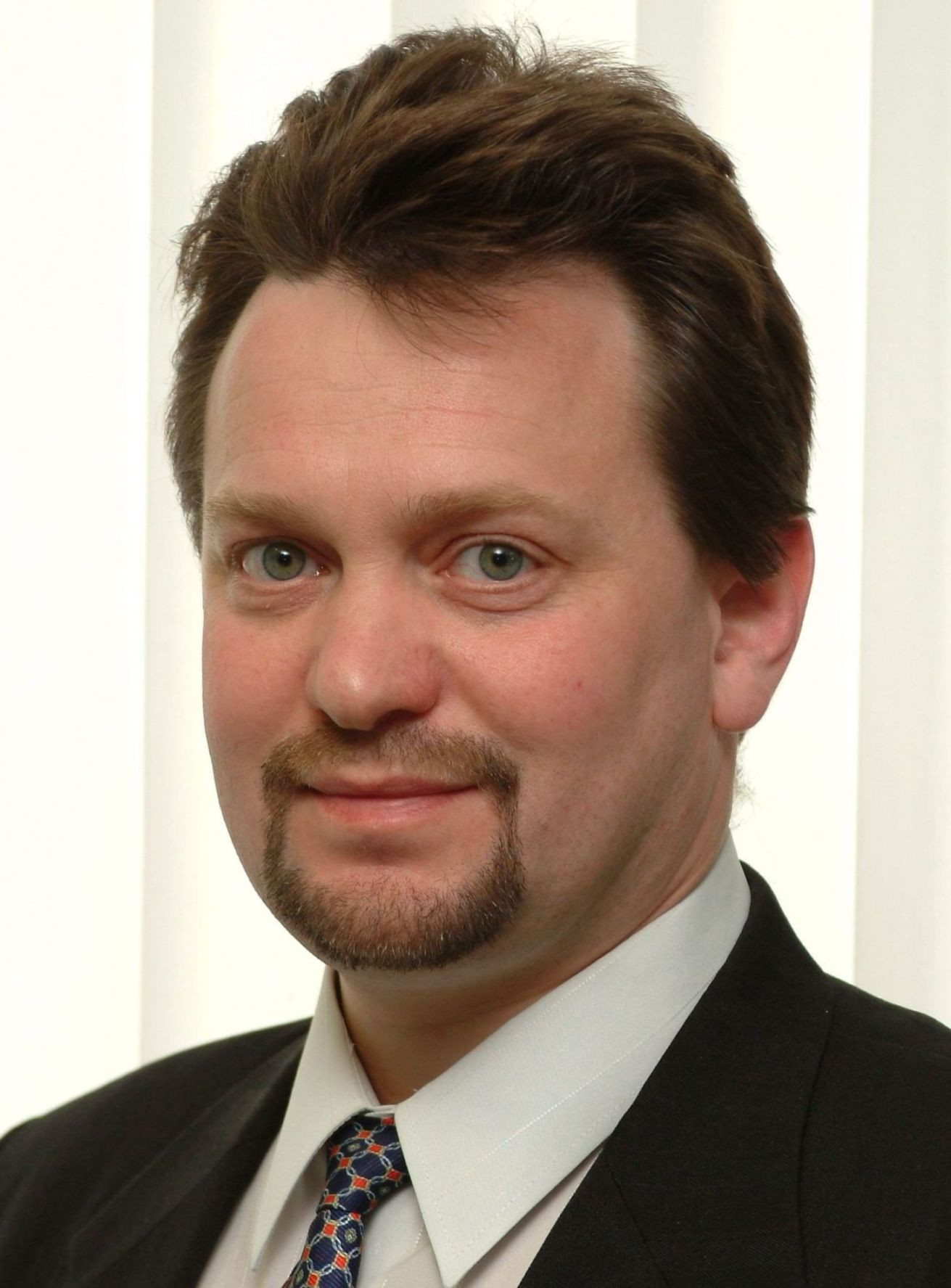 